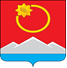 АДМИНИСТРАЦИЯ ТЕНЬКИНСКОГО ГОРОДСКОГО ОКРУГАМАГАДАНСКОЙ ОБЛАСТИП О С Т А Н О В Л Е Н И Е        01.12.2020 № 323-па                 п. Усть-ОмчугОб утверждении Положения об отделе муниципального контроля администрации Тенькинского городского округа Магаданской областиВ целях организации и осуществления муниципального контроля на территории муниципального образования «Тенькинский городской округ Магаданской области», в соответствии с положениями действующего законодательства Российской Федерации: Жилищным кодексом Российской Федерации, Бюджетным кодексом Российской Федерации, статьями 83, 84 Лесного кодекса Российской Федерации; Земельным кодексом Российской Федерации, Законом Российской Федерации от 07.02.1992 № 2300-I «О защите прав потребителей», Федеральным законом от 21.02.1992 г. № 2395-1 «О недрах»; Федеральным законом № 131-ФЗ «Об общих принципах организации местного самоуправления в Российской Федерации», Федеральным законом от 02.05.2006 г. № 59-ФЗ «О порядке рассмотрения обращений граждан Российской Федерации», Федеральным законом от 26.12.2008 № 294-ФЗ «О защите прав юридических лиц и индивидуальных предпринимателей при осуществлении государственного контроля (надзора) и муниципального контроля», руководствуясь Уставом муниципального образования «Тенькинский городской округ», администрация Тенькинского городского округа Магаданской области п о с т а н о в л я е т:1. Утвердить Положение об отделе муниципального контроля администрации Тенькинского городского округа Магаданской области.       2. Признать утратившими силу постановления администрации Тенькинского городского округа Магаданской области:- от 28 января 2016 г. № 52-па «Положение об отделе муниципального контроля администрации Тенькинского городского округа Магаданской области»;- от 14 июня 2016 г. № 311-па «О внесении изменений и дополнений в постановление администрации Тенькинского городского округа от 28.01.2016 г № 52-па «Положение об отделе муниципального контроля администрации Тенькинского городского округа Магаданской области»;- от 25 мая 2016 г. № 285-па «О внесении изменений и дополнений в постановление администрации Тенькинского городского округа от 28.01.2016 г. № 52-па «Положение об отделе муниципального контроля администрации Тенькинского городского округа Магаданской области»;- от 18 мая 2016 г. № 266-па «О внесении изменений и дополнений в постановление администрации Тенькинского городского округа от 28.01.2016 г № 52-па «Положение об отделе муниципального контроля администрации Тенькинского городского округа Магаданской области». 3. Контроль за исполнением настоящего постановления оставляю за собой.4. Настоящее постановление подлежит официальному опубликованию (обнародованию).Глава Тенькинского городского округа                                              Д.А. РевутскийПоложениеоб отделе муниципального контроля администрации Тенькинского городского округа Магаданской области1. Общие положения1.1. Настоящее Положение об отделе муниципального контроля администрации Тенькинского городского округа Магаданской области (далее - Положение) разработано в соответствии с законодательством Российской Федерации, Уставом муниципального образования «Тенькинский городской округ» Магаданской области и определяет статус, цели, задачи, права, обязанности и компетенцию отдела муниципального контроля администрации Тенькинского городского округа (далее - Отдел).1.2. Отдел является структурным подразделением администрации Тенькинского городского округа, подотчетен и подконтролен главе Тенькинского городского округа.1.3. Отдел в своей деятельности руководствуется Конституцией Российской Федерации, законами Российской Федерации, указами Президента Российской Федерации, постановлениями и распоряжениями правительства Российской Федерации, законами Магаданской области, постановлениями и распоряжениями губернатора Магаданской области, правительства Магаданской области, Уставом муниципального образования «Тенькинский городской округ» Магаданской области, решениями Собрания представителей Тенькинского городского округа, постановлениями и распоряжениями администрации Тенькинского городского округа Магаданской области и настоящим положением.1.4. Отдел осуществляет свою деятельность как непосредственно, так и во взаимодействии с федеральными органами государственной власти, органами местного самоуправления Тенькинского городского округа и организациями независимо от их организационно-правовых форм и форм собственности в порядке, установленном законодательством Российской Федерации.1.5. Отдел не является самостоятельным юридическим лицом. Отдел может иметь бланки, штампы, служебные удостоверения работников, журналы регистрации.1.6. Отдел состоит из:- начальника отдела муниципального контроля;- главного специалиста - муниципального инспектора отдела муниципального контроля;- ведущего специалиста - муниципального жилищного инспектора отдела муниципального контроля.2. Основные задачи Отдела2.1. Основными задачами Отдела являются осуществление муниципального контроля в сферах, отнесенных к вопросам местного значения городского округа:2.1.1. Контроль санитарного содержания территорий объектов хозяйственной и иной деятельности организаций и граждан на территории Тенькинского городского округа Магаданской области.2.1.2. Контроль за соблюдением на территории Тенькинского городского округа Магаданской области установленных правил благоустройства и содержания территории.2.1.3. Проверка наличия разрешительной документации, подтверждающей право заказчика или исполнителя на выполнение работ, связанных с мероприятиями по содержанию и благоустройству городских территорий Тенькинского городского округа Магаданской области.2.1.4. Контроль за соблюдением Правил размещения средств наружной рекламы и информации на территории Тенькинского городского округа Магаданской области.2.1.5. Осуществление внутреннего муниципального контроля в сфере соблюдения бюджетного законодательства и иных нормативных правовых актов, регулирующих бюджетные правоотношения.2.1.6. Осуществление в ценовых зонах теплоснабжения муниципального контроля за выполнением единой теплоснабжающей организацией мероприятий по строительству, реконструкции и (или) модернизации объектов теплоснабжения, необходимых для развития, повышения надежности и энергетической эффективности системы теплоснабжения и определенных для нее в схеме теплоснабжения в пределах полномочий, установленных Федеральным законом "О теплоснабжении".2.1.7. Осуществление муниципального земельного контроля в границах городского округ.2.1.8. Осуществление муниципального контроля за сохранностью автомобильных дорог местного значения в границах городского округа, с законодательством Российской Федерации.2.1.9. Осуществление муниципального жилищного контроля, а также иных полномочий органов местного самоуправления в соответствии с жилищным законодательством.2.1.10. Контроль за соблюдением правил благоустройства территории городского округа, осуществление контроля за их соблюдением, организация благоустройства территории городского округа в соответствии с указанными правилами, а также организация использования, охраны, защиты, воспроизводства городских лесов, лесов особо охраняемых природных территорий, расположенных в границах городского округа.2.1.11. Осуществление муниципального лесного контроля; осуществление муниципального контроля в области использования и охраны особо охраняемых природных территорий местного значения.2.1.12. Осуществление муниципального контроля за использованием и охраной недр при добыче общераспространенных полезных ископаемых, а также при строительстве подземных сооружений, не связанных с добычей полезных ископаемых.2.1.13. Исполнение иных задач и обязанностей в пределах полномочий, установленных законодательством Российской Федерации и муниципальными правовыми актами Тенькинского городского округа Магаданской области о муниципальном контроле.3. Основные функции Отдела3.1. Отдел в соответствии со своими полномочиями осуществляет следующие основные функции:3.1.1. Организует и проводит на территории Тенькинского городского округа в рамках муниципального контроля плановые и внеплановые проверки соблюдения при осуществлении и деятельности юридическими лицами, индивидуальными предпринимателями и гражданами обязательных требований, а также требований, установленных муниципальными правовыми актами. 3.1.2. Проводит разъяснительную и профилактическую работу среди хозяйствующих субъектов по недопущению правонарушений.3.1.3. Направляет в органы прокуратуры в установленные законом сроки проекты ежегодных планов, а также утвержденные ежегодные планы проведения плановых проверок.3.1.4. В случае и порядке, установленных законом, согласовывает с органами прокуратуры внеплановые проверки юридических лиц, индивидуальных предпринимателей.3.1.5. Принимает меры по результатам проведенных плановых и внеплановых проверок – составляет акты по установленной форме, выдает предписания, об устранении выявленных нарушений, принимает меры по контролю за устранением выявленных нарушений, их предотвращению, возбуждает административное производство в случае нарушений обязательных требований или требований, установленных муниципальными правовыми актами.3.1.6. Направляет материалы проверок в органы, уполномоченные на решение вопросов привлечения виновных лиц к ответственности в соответствии с действующим законодательством.3.1.7. Осуществляет подготовку ежегодных докладов об осуществлении и эффективности муниципального контроля.3.1.8. Осуществляет подготовку предложений по принятию муниципальных актов в части организации и осуществления муниципального контроля.3.1.9. Разрабатывает проекты муниципальных правовых актов по вопросам, относящимся к функциям Отдела.3.1.10. Организует и проводит совещания по вопросам, относящимся к функциям Отдела.3.1.11. Выполняет поручения главы Тенькинского городского округа в соответствиями с полномочиями, которыми наделен Отдел.3.1.12. Рассматривает в установленном порядке обращения физических и юридических лиц, осуществляет прием граждан по вопросам, относящимся к функциям Отдела. 3.1.13. Анализирует отчетные и статистические данные, другие информационные материалы и на их основе готовит предложения по улучшению деятельности Отдела.4. ПраваОтдел в пределах своей компетенции имеет право:4.1. Взаимодействовать с органами государственной власти, организациями независимо от их организационно-правовой формы, гражданами и индивидуальными предпринимателями.4.2. Запрашивать и получать на основании мотивированных письменных запросов от органов государственной власти, органов местного самоуправления, юридических лиц, индивидуальных предпринимателей и граждан информацию и документы, необходимые для проведения проверок соблюдения обязательных требований, требований, установленных правовыми актами Магаданской области и муниципальными правовыми актами.4.3. Вносить на рассмотрение главы Тенькинского городского округа проекты правовых актов в пределах компетенции Отдела в установленной сфере деятельности.4.4. Давать юридическим и физическим лицам разъяснения и консультации по любым вопросам, отнесенным к установленной сфере деятельности Отдела.4.5. Составлять протоколы об административных правонарушениях, связанных с нарушениями обязательных требований, требований, установленных правовыми актами Магаданской области и муниципальными правовыми актами в пределах компетенции Отдела в установленной сфере деятельности.4.6. Организовывать проведение необходимых экспертиз, анализов, оценок, в установленной сфере деятельности Отдела.4.7. При осуществлении плановых и внеплановых выездных контрольных мероприятий беспрепятственно, по предъявлению служебного удостоверения и распоряжения администрации Тенькинского городского округа Магаданской области о проведении проверки, посещать помещения, здания и территории, которые занимают субъекты контроля, требовать предъявления поставленных товаров, результатов выполненных работ, оказанных услуг, а также инициировать проведение необходимых экспертиз и других мероприятий по контролю.4.8. Возбуждать производство по делам об административных правонарушениях в порядке, установленном законодательством об административных правонарушениях в пределах компетенции Отдела в установленной сфере деятельности.4.9. Направлять в органы государственного жилищного контроля, органы прокуратуры и иные уполномоченные органы материалы, связанные с нарушениями обязательных требований, дела об административных правонарушениях для рассмотрения по существу. 4.10. Проводить профилактические мероприятия в виде обследований, рейдов, мониторинга территории с целью недопущения возникновения нарушений на предмет соблюдения гражданами, индивидуальными предпринимателями, должностными и юридическими лицами «Правил благоустройства и содержания территории муниципального образования "Тенькинский городской округ», требований, установленных правовыми актами Магаданской области и муниципальными правовыми актами в пределах компетенции Отдела.5. Организация деятельности Отдела5.1. Отдел муниципального контроля возглавляет начальник.5.2 Начальник Отдела назначается на должность муниципальной службы и освобождается от должности главой Тенькинского городского округа.5.3. Начальник Отдела несет персональную ответственность за выполнение возложенных на Отдел задач и функций.5.4. Начальник Отдела:5.4.1. Обеспечивает организацию и планирование работы Отдела.5.4.2. Представляет Отдел в отношениях с органами государственной власти, органами местного самоуправления и другими организациями, учреждениями и гражданами.5.4.3. Рассматривает запросы организаций и обращений граждан по вопросам, входящим в компетенцию Отдела, принимает меры по своевременному и правильному их разрешению.5.4.4. Вносит на рассмотрение главы Тенькинского городского округа предложения по структуре Отдела.5.4.5 Вносит на рассмотрение главе Тенькинского городского округа предложения по реализации федеральных законов и иных нормативно-правовых актов в установленной сфере деятельности Отдела.5.4.6. Разрабатывает проекты нормативных и методических документов по вопросам, относящимся к компетенции Отдела.5.4.7. Подписывает документы и другую корреспонденцию, направляемые от имени Отдела, по вопросам, входящим в его компетенцию.5.4.8. Осуществляет контроль за трудовой дисциплиной и исполнением служебных обязанностей в коллективе, ведет учет случаев ненадлежащего исполнения, инициирует проведение служебных расследований в отношении сотрудников в случае необходимости.5.4.9. Осуществляет другие полномочия в соответствии с законодательством.5.5. Деятельность Отдела основывается на принципах законности, объективности, эффективности, независимости и гласности, сочетания различных методов в работе и организуется на основе планирования, отчетности за состояние дел.6. Ответственность6.1. Ответственность за качество и своевременность выполнения возложенных настоящим Положением на Отдел задач и функций несет начальник Отдела.6.2. Начальник Отдела несет персональную ответственность за организацию работы Отдела, своевременное и качественное выполнение возложенных на Отдел задач, состояние трудовой и производственной дисциплины в Отделе.6.3. Начальник Отдела осуществляет контроль за трудовой дисциплиной и исполнением служебных обязанностей в коллективе, ведет учет случаев ненадлежащего исполнения, инициирует проведение служебных расследований в отношении сотрудников в случае необходимости.6.4. Степень ответственности сотрудников Отдела устанавливается должностными инструкциями.6.5. Начальник и сотрудники Отдела в случае ненадлежащего исполнения служебных обязанностей, совершения противоправных действий (бездействия) несут ответственность в соответствии с действующим законодательством Российской Федерации.___________________________Утверждено                                                                  постановлением администрации                                                                  Тенькинского городского округа                                                                           Магаданской области                                                                от 01.12.2020 № 323-па